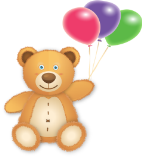 Provider Appreciation Day is May 8, 2020 – No year has this been as emphasized as much as this one.  When others panic; and you may have felt like panicking, but you couldn’t because you had to re-structure your business to meet with the standards and requirements set forth by KDHE during this pandemic. You’ve had to clean your facilities even more than you were, have strict policies with your parents concerning dropping off and picking up of their child, and somehow get grocery shopping done.  You stepped up as you always do to take care of your children.  We are proud of you!May Is . . .National Food DaysOrange Juice Day  (May 4)No Diet Day (May 6)Shrimp Day (May 10)Quiche Lorraine Day (May 20)Brown-Bag-It Day (May 25)National Food WeeksHerb Week (1st Week)Screen-Free Week (May 4-10, 2020, the first week of May) *Women's Health Week (May 10-16, 2020 - begins on Mother's day each year) *Food Allergy Week (May 12-18, 2019) *Frozen Yogurt Week (4th Week)National Food MonthsAsparagus MonthBarbecue MonthBeef MonthCeliac Awareness MonthEgg MonthHamburger Month / Hamburger DayMediterranean Diet MonthOsteoporosis Prevention MonthSalad MonthSalsa MonthStrawberry Month* Day(s) changes yearlyhttps://food.unl.edu/may-food-calendarNew Crediting Food BookThe new book is in print as I type this and we will be bringing it to you on home visits starting in July.  We will be training on the book in spring of 2021. In this newsletter and the ones following I will highlight something important for us to know.  The Crediting Food Book works closely with the Food Buying Guide and we will all have to become familiar with that tool as well.  This newsletter I’m focusing on Meat/Meat/Alternates some of these products need the CN Label or Product Formulation Statements.  The following is a list of food items that need documentation in order to be reimbursable:Turkey Bacon Beef Jerky Bologna containing byproducts, cereals, binders or extenders Canned or Frozen Combination Foods such as: Stews, Beef-a-Roni, Chili, Macaroni, Pizzas, Pot Pies, and RavolisChicken NuggetsCorn dogs if the hot dog contains byproducts, cereals, binders or extendersDried and Simi Dried Meat, Poultry, and Seafood snacks, shelf-stableFish Sticks or PortionsHot dog if it contains byproducts, cereals, binders or extendersLuncheon MeatsCommercial Spaghetti sauce with meatMeat and Poultry Sticks in a jarPasta/Noodles (made from beans/peasPepperoniTurkey PepperoniCommercial PizzaPolish SausageCommercial Pot PiesSalamiSausage that isn’t fresh pork sausage or Italian sausageCommercial SoupVienna Sausage  Tentative Reimbursement DatesApril Claim – May 29, May Claim – June 19, June Claim – July 31, July Claim, August 28, August Claim – September 25, September Claim – October 30, October Claim – November 24, November Claim – December 31. Online TrainingI’ve sent out e-mails with this information and I’ll follow up with more e-mails and phone calls in the months to come.  Thanks you for those who have already completed the training and sent in their certificates. Home VisitsEven though we are not doing home visits right now, we have been trying to mail out paperwork or drop paperwork off to you as you need it.  Please understand that doing your paperwork daily is very important.  New From KSDEFinancial Assistance for Child Care Available Now – Two Grant Funding Opportunities - Hero Relief Program Child care providers are vitally important to the families and communities they serve, especially during the COVID-19 crisis. Child care providers can apply NOW to receive funds from the Kansas Department for Children and Families Hero Relief Program. These benefits are designed to help providers with the expenses incurred as they provide safe, dependable child care during the pandemic. COVID-19 Supply Funds - To help providers cover the cost of special supplies for coping with the pandemic, like thermometers, gloves, soap, cleaning wipes, and much more. COVID-19 Sustainability Funds - To help providers recover some of the negative impact on your child care business due to the pandemic. This temporary stipend can be used to cover all items on an operating budget, such as enrollment, food, supplies, and much more. Information about both of these funding opportunities can be found at https://mcusercontent.com/6ff535b26530197328bf9fa94/files/561bfb10-9f63-4dfb-995b94424d3b18f3/Hero_Relief_Program_Supply_Sustainability_Messaging_Final_Accessible.pdf.  Applications for these funding opportunities can be accessed at https://ks.childcareaware.org/heroreliefprogram/.  Questions about these funding opportunities should be directed to Child Care Aware of Kansas by email grants@ks.childcareaware.org or phone 1-855-750-3343.Contact UsJC Family Home AssociationPO Box 1203/222 W. 6th StJunction City, KS  66441.Office 785-762-2424, Janet 785-307-4370, Vanda 785-762-2623, jcfha5@gmail.comUSDA Nondiscrimination Statement In accordance with Federal civil rights law and U.S. Department of Agriculture (USDA) civil rights regulations and policies, the USDA, its Agencies, offices, and employees, and institutions participating in or administering USDA programs are prohibited from discriminating based on race, color, national origin, sex, disability, age, or reprisal or retaliation for prior civil rights activity in any program or activity conducted or funded by USDA.Persons with disabilities who require alternative means of communication for program information (e.g. Braille, large print, audiotape, American Sign Language, etc.), should contact the Agency (State or local) where they applied for benefits.  Individuals who are deaf, hard of hearing or have speech disabilities may contact USDA through the Federal Relay Service at (800) 877-8339.  Additionally, program information may be made available in languages other than English.To file a program complaint of discrimination, complete the USDA program discrimination complaint form, (AD-3027) found online at http://www.ascr.usda.gov/complaint_filing_cust.html, and at any USDA office, or write a letter addressed to USDA and provide in the letter all of the information requested in the form.  To request a copy of the complaint form, call (866) 632-0002.  Submit your completed form or letter to USDA by:1.Mail: U.S. Department of AgricultureOffice of the Assistant Secretary for Civil Rights1400 Independence Avenue, SWWashington, D.C. 20250-94102.Fax: (202) 690-7442; or3.Email: program.intake@usda.gov. 